Dr. Sanbo and Kazuko Sakaguchi Graduate Internship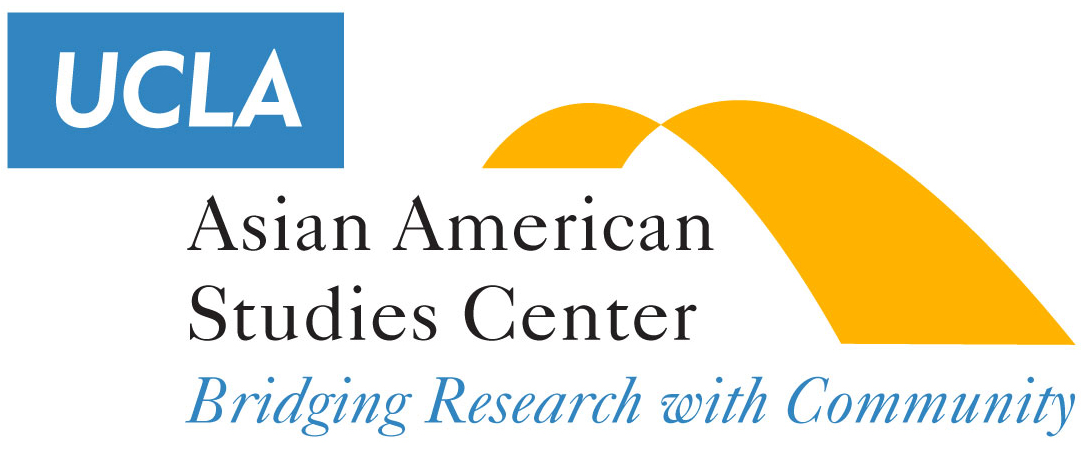    Summer 2017 Application Internship Description: The Sakaguchi summer internship program enables graduate students to immerse themselves in working with community-based organizations serving Japanese Americans and to gain experience in applying research skills in a community-based setting to benefit all involved.Award:   One internship stipend of $6,000	   The stipend will be disbursed in payments of $3,000 at the start and end of the internship. Terms:   Ten week summer internship at 30 hours per week during the period of late June to early September.    Student will be funded for a proposed internship with a Japanese American community based     organization.  Organizations for consideration are: Kizuna   http://www.kizuna-la.org/                        Little Tokyo Service Center   http://ltsc.org/		Little Tokyo Historical Society   http://www.littletokyohs.org/Japanese American Cultural and Community Center    http://www.jaccc.org    Every effort will be made to facilitate the internship opportunity so that the research interests            and expertise of the student will match with the organization’s mission and project needs.     The graduate student intern will be required to produce a report that documents the student’s         experiences and progress throughout the internship, including a critical reflection and understanding     of the organization and its activities. In addition, the community-based organization may require the                 intern to complete a research product (e.g. report, video, etc).Eligibility:  Must be a continuing graduate student enrolled at UCLA for 2016-17 and 2017-18 academic years. Provide evidence of academic record and interest in Japanese American history, community based organizations and/or experience. Students can obtain an unofficial (or student copy) transcript online through MyUCLA. Please submit the unofficial transcript as a PDF. There is no charge for an unofficial transcript.Submit a curriculum vitae. Open to students with a demonstrated interest in Japanese American Studies,       Asian American Studies, Ethnic Studies, Social Welfare, Public Health, Urban Planning, History, are encouraged to apply.Essay:   In addition to submitting application information, please describe your background, interest,               and/or experience in working with a community organization or project dedicated to               Japanese Americans.                Please indicate if you are bi/multilingual in any language and/or bi/multicultural with any ethnicity/race.                Essay should be no more than 500 words maximum.Deadline to apply:  February 27, 2017, Monday by 5:00 pm Submit your file which includes the application (2 pages), curriculum vitae, and essay as a MicrosoftWord document and PDF of a transcript,  to scp@aasc.ucla.edu; in the email subject heading, please enter: 2017 Sakaguchi Internship Application.Application on pages 2 and 3     Dr. Sanbo and Kazuko Sakaguchi Graduate Internship     Summer 2017 ApplicationApplicant Information: Information must be typed on the form.Name: _____________________________________________________________________Gender:_________________                                First                    Middle                    Last    UCLA Student Identification Number: __________________________ Email address: _______________________   Cell Phone: (_____) ___________________ Permanent Home Phone: (_____) ______________________Mailing Address when enrolled in school: __________________________________________________________________________________________________                     Street                                                                  City                                State                            Zip                                                                    Permanent Mailing Address:  __________________________________________________________________________________________________                     Street                                                                  City                                 State                            Zip                                                                    Degree Program enrolled in:  __ Masters     __ DoctorateGraduate School / Department / Division / Institute: _________________________________________________________ Field of Specialization: ______________________________________________Cumulative Grade Point Average Winter quarter: __________ Academic units completed to date: _________Student status in Summer 2016: Expected Month & Year of Graduation: _______California Resident?  ___Yes   ___No	U.S. Citizen?  ___Yes  ___NoIf “No,” Country of Citizenship: __________________________    Visa Type:   ___Student   ___Permanent ResidentHave you received an AASC Internship, Grant, Fellowship or Academic Prize in the past?  ___Yes   ___No    If yes, please state award title(s) and date(s) received: ______________________________________________________Title of Project(s) that received previous award(s): ______________________________________________________________________________________________________________________________________________________________________________Please list any publications or other creative works that resulted from the previous award(s): ______________________________________________________________________________________________________________________________________________________________________________List one Faculty Reference. A second reference from a Faculty, Community Leader, Community Organization Staff is optional.  A Letter of Recommendation is not required. Reference of UCLA Faculty (Required)Name __________________________________________________________________________ Title: ___________________________________________________________________________Email: ________________________________    Phone: __________________________________Office Address: ___________________________________________________________________ In what capacity are you acquainted with this reference? _________________________________________________  _______________________________________________________________________________________________Reference of any Faculty / Community Leader / Community Organization Staff  (Optional)Name __________________________________________________________________________ Title: ___________________________________________________________________________Email: ________________________________    Phone: __________________________________Office Address: ___________________________________________________________________ In what capacity are you acquainted with this reference? _______________________________________________________________________________________________________________________________________________"All information submitted in this application, and in support of it, is complete and true to the best of my knowledge and belief. I understand that knowingly providing false or incomplete information may be grounds for dismissal from UCLA."Student Signature_______________________________________________      Date______________________________*Complete application is due by February 27, 2017  Monday by 5:00 pm **Submit the 2 page application with your curriculum vitae and essay as a Microsoft Word document and pdf of your academic transcript to scp@aasc.ucla.edu, in the email subject heading, please enter: 2017 Sakaguchi Internship Application. For any questions contact Meg at meg@ucla.edu or (310) 825-1006, or contact AASC main office phone: (310) 825-2974.